ПРОЕКТ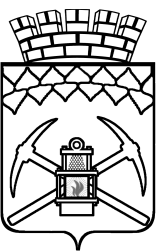 КЕМЕРОВСКАЯ ОБЛАСТЬ - КУЗБАССАдминистрация Беловского городского округаПОСТАНОВЛЕНИЕ_____06.2022                                                                                         № ________			Об утверждении проверочных листов (списков контрольных вопросов)  при осуществлении муниципального контроля в сфере благоустройства в границах Беловского городского округа В соответствии с Федеральным законом от 06.10.2003 № 131–ФЗ «Об общих принципах организации местного самоуправления в Российской Федерации», Федеральным законом от 31.07.2020 № 248–ФЗ «О государственном контроле (надзоре) и муниципальном контроле в Российской Федерации»:  Утвердить прилагаемую форму проверочных листов (списков контрольных вопросов) применяемых при осуществлении муниципального контроля в сфере благоустройства в границах Беловского городского округа.2. Управлению по работе со средствами массовой информации        (Косвинцева Е.В.) и отделу информационных технологий Администрации Беловского городского округа (Александрова С.А.) опубликовать настоящее постановление в средствах массовой информации и разместить на официальном сайте Администрации Беловского городского округа в информационно-телекоммуникационной сети «Интернет».3. Постановление вступает в силу после его официального опубликования и распространяет свое действие на правоотношения, возникающие с 01.03.2022, в соответствии с Федеральным законом от 31.07.2020 № 248-ФЗ «О государственном контроле (надзоре) и муниципальном контроле в Российской Федерации».4. Контроль за исполнением настоящего постановления возложить на заместителя Главы Беловского городского округа по ЖКХ  С.В. Смаракова.Глава Беловского городского округа                                                                             А.В. Курносов                                           Утвержденапостановлением АдминистрацииБеловского городского округаот ____________   №_________Форма проверочного листа при осуществлениимуниципального контроля в сфере благоустройства в границах Беловского городского округа Проверочный лист(список контрольных вопросов), применяемый при осуществлении муниципального контроля в сфере благоустройства 1. Наименование органа муниципального контроля: Администрация Беловского городского округа. 2. Проверочный лист утвержден постановлением Администрация Беловского городского округа от ________________ №____________. 3. Распоряжение о проведении плановой проверки от _______________ 
№ ___________________.4. Учетный номер плановой проверки и дата присвоения учетного номера проверки в ЕРКНМ: ______________________________________.5.  Дата заполнения проверочного листа _____________________6. Объект муниципального контроля, в отношении которого проводится контрольное (надзорное) мероприятие: ___________________________________________.7. Фамилия, имя и отчество (при наличии) гражданина или индивидуального предпринимателя, его идентификационный номер налогоплательщика и (или) основной государственный регистрационный номер индивидуального предпринимателя, адрес регистрации гражданина или индивидуального предпринимателя, наименование юридического лица, его идентификационный номер налогоплательщика и (или) основной государственный регистрационный номер, адрес юридического лица (его филиалов, представительств, обособленных структурных подразделений), являющихся контролируемыми лицами ___________________________.8. Место проведения плановой проверки с заполнением проверочного листа и   (или)  указание  на  используемые  юридическим  лицом  производственные объекты: ___________________________________________________________________________.9. Должность  (и),  фамилия,  имя,  отчество (последнее - при наличии) должностного (ых) лица (лиц), проводящего (их) плановую проверку: ___________________________________________________________________________10. Перечень вопросов, отражающих содержание обязательных требований, ответы на которые однозначно свидетельствуют о соблюдении или несоблюдении юридическим лицом, индивидуальным предпринимателем обязательных требований, составляющих предмет проверки:__________________________________________________________________________(должность, фамилия, имя, отчество (последнее - при наличии)представителя юридического лица, индивидуального предпринимателя)______________________________________________________________________(должность, фамилия, имя, отчество (последнее - при наличии) лица, проводящего плановую проверкуи заполняющего проверочный лист)QR-код, предусмотренный            Постановлением Правительства Российской Федерации от 16.04.2021 № 604 «Об утверждении Правил формирования и ведения единого реестра контрольных (надзорных) мероприятий и о внесении изменения в постановление Правительства Российской Федерации от 28 апреля 2015 г. № 415»№п/пПеречень вопросовРеквизиты правового акта,содержащего обязательные требованияВарианты ответаВарианты ответаВарианты ответаВарианты ответа№п/пПеречень вопросовРеквизиты правового акта,содержащего обязательные требованияданетнеприменимоПримечание12345671.Обеспечивается ли доступ маломобильных групп населения к зданиям, сооружениям, строениям, а также земельным участкам?Раздел 6 ПравилБлагоустройства, озеленения, обеспечения чистоты и порядка на территории Беловского городского округа утвержденных решением Совета народных депутатов от Беловского городского округа от 24.06.2021 №38/204-н2.Соблюдается ли технология уборки мусора, снега, отходов на закрепленной территории?Раздел 5 ПравилБлагоустройства, озеленения, обеспечения чистоты и порядка на территории Беловского городского округа утвержденных решением Совета народных депутатов от Беловского городского округа от 24.06.2021 №38/204-н3.Размещается ли самовольно на фасадах зданий, строений, сооружениях, нестационарных торговых объектах, временных (некапитальных) объектах, входных группах, ограждениях, остановочных комплексах, объявления, информационно-печатная продукция?Раздел 4 ПравилаБлагоустройства, озеленения, обеспечения чистоты и порядка на территории Беловского городского округа утвержденных решением Совета народных депутатов от Беловского городского округа от 24.06.2021 №38/204-н4.Производятся ли земляные работы при ремонте, реконструкции инженерных коммуникаций без оформленного в установленном порядке разрешения?Раздел 2 ПравилБлагоустройства, озеленения, обеспечения чистоты и порядка на территории Беловского городского округа утвержденных решением Совета народных депутатов от Беловского городского округа от 24.06.2021 №38/204-н5.Производятся ли земляные работы при ликвидации последствий аварий на инженерных коммуникациях без оформленного в установленном порядке разрешения?Раздел 2 ПравилБлагоустройства, озеленения, обеспечения чистоты и порядка на территории Беловского городского округа утвержденных решением Совета народных депутатов от Беловского городского округа от 24.06.2021 №38/204-н